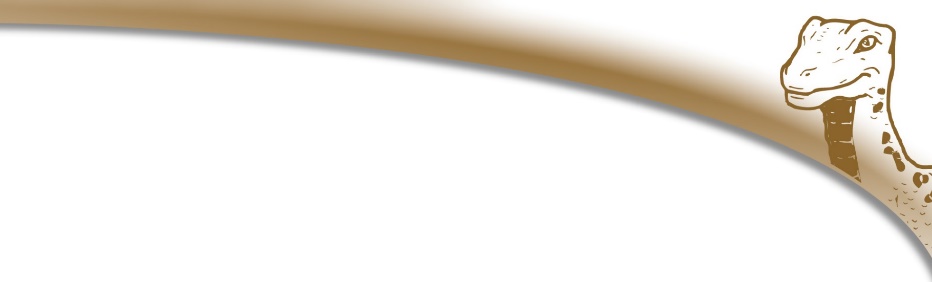 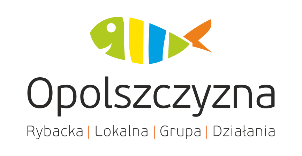 REGULAMIN KONKURSU PRZYZNAWANIA ZNAKU JAKOŚCI „SWOJE CHWALIMY!”REGULAMIN KONKURSU PRZYZNAWANIA ZNAKU JAKOŚCI „Swoje chwalimy!”§ 1 INFORMACJE OGÓLNERegulamin Konkursu Przyznawania Znaku Jakości „Swoje chwalimy!”, zwany dalej Regulaminem to uporządkowana forma dialogu między Organizatorem i podmiotami świadczącymi usługi, wytwórcami i twórcami produktów lokalnych oraz organizatorami wydarzeń w kategoriach: produkt/usługa turystyczny/a, produkt/usługa kulinarny/a, produkt/usługa rękodzielniczy/a, produkt/usługa artystyczny/a, produkt/usługa kulturalny/a, wydarzenie).Organizatorem Konkursu Przyznawania Znaku Jakości „Swoje chwalimy!”, zwanego dalej Konkursem jest Rybacka Lokalna Grupa Działania „Opolszczyzna”, zwana dalej Organizatorem, z siedzibą w Biestrzynniku, ul. Poliwoda 18, 46-043 Ozimek.Realizacją Regulaminu Konkursu, a w szczególności: informowaniem o Konkursie, promowaniem Konkursu, działaniami Komisji Certyfikującej oraz przyjmowaniem formularzy zajmuje się Biuro Organizatora. Biuro mieści się w Opolu, ul. Zajączka 7/1, 45-050.Informacje o Konkursie publikowane są na stronach internetowych oraz profilach portali społecznościowych administrowanych przez Organizatora.Formalnym reprezentantem Organizatora jest Zarząd Rybackiej Lokalnej Grupy Działania.Organizator do realizacji procesu Certyfikacji Produktu Lokalnego współpracuje z podmiotami partnerskimi.Organizator jest jedynym administratorem Konkursu i jedynym, wyłącznym właścicielem praw do wszystkich elementów systemów identyfikacji wizualnej procesu Certyfikacji Produktu Lokalnego oraz nazwy Konkursu.Podmiotem uczestniczącym w procesie Certyfikacji Produktu Lokalnego, w tym w Konkursie może być: osoba fizyczna, instytucja (w tym instytucja publiczna), przedsiębiorca, organizacja pozarządowa, pod warunkiem zamieszkania lub działania na obszarze Lokalnej Grupy Działania "Kraina Dinozaurów", prowadzenia działalności w formach dopuszczonych prawem polskim i zaakceptowania niniejszego Regulaminu.Produkt, usługa, wydarzenie lokalne posiadają określoną jakość, charakter specyficzny dla obszaru powstawania, są przyjazne środowisku.Znak – graficzny element identyfikacji wizualnej oraz opis potwierdzający wyróżnienie produktu, usługi, wydarzenia w jednej lub wielu kategoriach wymienionych w pkt. 1, przyznawany podmiotowi, który jest wytwórcą, twórcą, organizatorem produktu, usługi, wydarzenia. Znak jest podmiotowi uczestniczącemu w Konkursie, na podstawie niniejszego Regulaminu. Znak traktuje się nierozłącznie z opracowanymi dla niego zasadami identyfikacji wizualnej i tylko w taki sposób może być on rozpowszechniany.Komisja – Komisja Certyfikacyjna, czyli powołana przez Organizatora grupa osób, od 5 do 11, działająca społecznie, którą tworzą: przedstawiciele organizatora, przedstawiciele Lokalnej Grupy Działania „Kraina Dinozaurów”, przedstawiciele podmiotów, którym przyznany został Znak oraz eksperci. Skład Komisji co do zasady wybierany jest na dwuletnią kadencję, może jednak ulec zmianie na wniosek członka Komisji lub z przyczyn losowych.Formularz – formularz zgłoszenia podmiotu, który jest wytwórcą, twórcą, organizatorem produktu, usługi, wydarzenia, w formie udostępnionej na stronach internetowych organizatora, ze wskazaniem niezbędnych informacji oraz uzasadnieniem zgłoszenia; stanowi załącznik nr 2 do niniejszego Regulaminu.Kryteria – czynniki, których ocena przez Komisję, na podstawie złożonych formularzy umożliwia wybór podmiotów, którym zostanie przyznany Znak.Obszar – obszar Lokalnej Grupy Działania "Kraina Dinozaurów", tj. obszar gmin, wchodzących w skład LGD, na dzień ogłoszenia o Konkursie.Zasady procesu certyfikacji produktów, usług, wydarzeń – ogólne zasady, prezentujące ideę certyfikacji produktów, usług, wydarzeń lokalnych i proces wdrażania certyfikacji.System identyfikacji wizualnej – elektroniczne, dostępne na stronach internetowych organizatora grafiki (logo); projekty graficzne wizytówki, papieru firmowego, kopert z nadrukiem, teczek ofertowych, roll-up, plakatów oraz grafik do wykorzystania w wydawnictwach elektronicznych oraz w Internecie oraz zasady opisujące ich użycie§ 2 CELE KONKURSUCelem Konkursu Przyznawania Znaku Jakości „Swoje chwalimy!” jest promocja oraz wsparcie produktów, usług i wydarzeń obszaru oraz wdrożenie procesu certyfikacji produktu lokalnego na tym obszarze. Proces certyfikacji produktów, usług, wydarzeń na obszarze jest przeprowadzany dzięki następującym działaniom:Wprowadzenie produktów, usług, wydarzeń wskazanych w pkt. 1 § 1, ujętych w inwentaryzacji, opracowanej pn.: „Baza produktów, usług i wydarzeń z obszaru Lokalnej Grupy Działania "Kraina Dinozaurów" oraz podmiotów i ich produktów, usług i wydarzeń, którym został przyznany Znak do mapy elektronicznej zasobów, administrowanej przez Organizatora;Organizację Konkursu Przyznawania Znaku Jakości „Swoje chwalimy!”;Informowanie i promowanie procesu certyfikacji produktów, usług, wydarzeń w trakcie bieżącej działalności Organizatora.Cel będzie osiągany przez organizację cyklicznego (raz na dwa lata) Konkursu, w ramach którego zostanie przyznany Znak Jakości „Swoje chwalimy!”, zwany dalej Znakiem w kategoriach: produkt/usługa turystyczny/a, produkt/usługa kulinarny/a, produkt/usługa rękodzielniczy/a, produkt/usługa artystyczny/a, produkt/usługa kulturalny/a, wydarzenie).Znak przyznawany jest przez Komisję, której działania określa osobny regulamin.Znak w każdej z kategorii wymienionych w pkt. 3 zostanie przyznany na okres trzech pełnych lat, licząc od początku roku następującego po jego przyznaniu.Przyznanie Znaku upoważnia do jego używania przez okres wskazany w pkt. 5, w formie określonej zasadami systemu identyfikacji wizualnej, opracowanej dla procesu certyfikacji produktów, usług, wydarzeń w ramach działań informacyjnych i marketingowych.Przyznanie Znaku wiąże się z przyznaniem statuetki „Swoje chwalimy!”.Przyznanie Znaku oznacza uczestniczenie w procesie certyfikacji produktów, usług i wydarzeń na obszarze, a tym samym umieszczenie na stronach internetowych oraz profilach portali społecznościowych administrowanych przez Organizatora, w tym na mapie elektronicznej produktów, usług i wydarzeń certyfikowanych na okres trzech pełnych lat, licząc od początku roku następującego po przyznaniu Znaku oraz obowiązek umieszczenia dostarczonych przez Organizatora informacji dotyczących procesu certyfikacji oraz laureatów Znaku na stronach laureatów.Przyjęte definicje dotyczące kategorii wskazanych w pkt. 3 stanowią załącznik nr 1 do niniejszego Regulaminu.Lista kategorii wskazanych w pkt. 3 ma charakter otwarty, a jej uzupełnianie nastąpi na podstawie „Procedur zmian dokumentów wykorzystywanych w procesie certyfikacji”.§ 3 PRZEBIEG KONKURSUW roku 2018 Konkurs zostanie przeprowadzony w ramach operacji „Opracowanie systemu certyfikacji, identyfikacji wizualnej oraz bazy produktów, usług i wydarzeń dla znaku jakości obszaru LGD "Kraina Dinozaurów", realizowanego w ramach Programu Rozwoju Obszarów Wiejskich na lata 2014-2020, poddziałanie 19.2, złożonego za pośrednictwem LGD „Kraina Dinozaurów” (Numer umowy: 00232-6935-UM0810477/17 z dn. 29.03.2018) i będzie miał charakter pilotażowy.Wszelkie działania informacyjne oraz promocyjne związane z realizacją operacji wymienionej w pkt. 1 będą zgodne z Księgą Wizualizacji Programu Rozwoju Obszarów Wiejskich na lata 2014-2020.Informacja o Konkursie zostaje ogłoszona na stronach internetowych oraz profilach portali społecznościowych administrowanych przez Organizatora oraz partnerów Organizatora do dn. 30 czerwca danego roku, prócz roku pilotażowego, w którym termin ustalany jest zgodnie z harmonogramem operacji, ze wskazaniem nieprzekraczalnego terminu dokonania zgłoszenia, daty ogłoszenia wyników i formy złożenia formularza.Podstawą ubiegania się o przyznanie Znaku jest rejestracja podmiotu i jego produktów/usług/wydarzeń na mapie elektronicznej zasobów obszaru. Akceptację rejestracji potwierdza Organizator.Podmioty, którym został przyznany Znak składają po trzech pełnych latach, licząc od początku roku następującego po jego przyznaniu ponownie formularz zgłoszenia podmiotu, jeśli zamierzają nadal używać Znaku; tym samym zgłaszane przez podmioty produkty, usługi, wydarzenia podlegają ponownej ocenie przez Komisję. Zgłoszenia podmiotu lub podmiotów do Konkursu może dokonać każdy z pełnoletnich obywateli Unii Europejskiej przez wypełnienie dostępnego na stronach internetowych administrowanych przez Organizatora formularzy oraz wyrażenia niezbędnych zgód. Zgłoszenie może nastąpić także z pominięciem drogi elektronicznej, przez osobiste lub listowne złożenie poprawnie wypełnionego formularza w biurze Organizatora.Organizator publikując informację o Konkursie publikuje również aktualną wersję formularza zgłoszenia podmiotów wskazanych w pkt. 3 § 2, która zawierać będzie w szczególności: nazwę/imię i nazwisko oraz adres podmiotu, dane poczty elektronicznej i stron internetowych, kategorię produktu, usługi, wydarzenia, zgodność z przyjętymi kryteriami, zgodę podmiotu do zgłoszenia do Konkursu, dane zgłaszającego (w przypadku podmiotów posiadających formę prawną: NIP, REGON) wraz z niezbędnymi zgodami. Każdy podmiot może dokonać zgłoszenia samego siebie. Biuro Organizatora przekazuje kopie formularzy Komisji, która spośród przedstawionych zgłoszeń dokonuje wyboru tylko jednego laureata w każdej kategorii wskazanej w pkt. 3 § 2. W przypadku nie zgłoszenia kandydata w dowolnej kategorii, Znak nie zostaje w danej edycji Konkursu przyznany.Wszystkie terminy są ustalane i ogłaszane przez Organizatora, uwzględniając warunek wskazany w pkt. 3 niniejszego paragrafu.Do konkursu mogą być zgłoszone produkty, usługi, wydarzenia charakterystyczne dla obszaru, w kategoriach wskazanych w pkt. 3 § 2, zgodne ze specyfiką wskazaną w formularzu zgłoszenia.Każdy podmiot, którego wyroby (produkty), świadczone usługi, czy działalność związana z organizacją wydarzeń poprzez ich wysoką jakość, popularność, szczególne cechy kwalifikują do przyznania Znaku może wnioskować o jego przyznanie. Nie przewiduje się ograniczeń co do liczby produktów, usług, wydarzeń, za które jednemu podmiotowi może być przyznany Znak.§ 4 PRODUKTY, USŁUGI, WYDARZENIAProdukt, usługa, wydarzenie utożsamiane z obszarem, które są wytwarzane przez mieszkańców, instytucje, przedsiębiorców, organizacje społeczne w sposób niemasowy, z zasobów lokalnie dostępnych, posiadające cechy użytkowe, estetyczne, posiadające lub mające potencjał promowania obszaru przez wykorzystanie jego specyficznego charakteru.Produkty, usługi, wydarzenia, za które może zostać przyznany Znak charakteryzują się w szczególności:występowaniem na obszarze, bez względu na adres zamieszkania podmiotu wykonującego czy jego siedzibę;są związane i identyfikowane z obszarem;kojarzą się z obszarem i miejscem w jakim są wytwarzane;promują lub mogą promować obszar, w którym powstały, są wytwarzane, prowadzone lub realizowane;inspirowane lokalną historią, dziedzictwem przyrodniczym, kulturowym;w przypadku produktów – wytwarzane w niemasowy sposób z surowców pochodzących co najmniej w 50% z obszaru;są wytwarzane zgodnie ze zrównoważonym rozwojem;wyróżniają się pozytywnie na tle konkurencji (wyjątkowość, rozpoznawalność, wysoka jakość);są ogólnie dostępne.§ 5 OCENA PRODUKTÓW, USŁUG, WYDARZEŃOceny złożonych formularzy dokonuje Komisja, która sprawdza poprawność złożonej dokumentacji pod względem formalnym i merytorycznym. Uznane braki lub wątpliwości dotyczące zapisów są wskazywane przez Komisję i przedstawiane podmiotowi, który w terminie wskazanym przez Komisję składa uzupełnienia i wyjaśnienia.Komisja dokonuje oceny merytorycznej zgłoszenia, zgodnie z Regulaminem Pracy Komisji.Wyniki pracy Komisji przedstawione w formie uchwały wraz z protokołem zatwierdza Organizator przez swojego formalnego przedstawiciela – Zarząd RLGD „Opolszczyzna”.Wyniki pracy Komisji są publikowane na stronach internetowych oraz profilach portali społecznościowych administrowanych przez Organizatora oraz przekazywane drogą mailową na wskazany w formularzu adres poczty elektronicznej.Uchwały Komisji są ostateczne i nie przysługuje od nich odwołanie.§ 6 PRAWA I OBOWIĄZKI ZWIĄZANE Z PRZYZNANIEM ZNAKUPodmiot, któremu został przyznany Znak za produkt, usługę, wydarzenie musi spełniać właściwości zawarte w formularzu, który był podstawą przyznania Znaku przez okres trzech pełnych lat, licząc od początku roku następującego po jego przyznaniu.Przyznanie Znaku uprawnia podmiot przez okres trzech pełnych lat, licząc od początku roku następującego po jego przyznaniu do:korzystania ze wszystkich elementów identyfikacji wizualnej opracowanej dla Znaku;umieszczanie informacji o wyróżnionych produktach, usługach, wydarzeniach w materiałach informacyjnych i promocyjnych podmiotu, któremu został przyznany Znak oraz w materiałach informacyjnych i promocyjnych Organizatora;promowania wyróżnionych Znakiem produktów, usług, wydarzeń przez partnerów Organizatora;promowanie wyróżnionych Znakiem produktów, usług, wydarzeń przez Organizatora;uczestniczenia w przedsięwzięciach i programach związanych z promocją Znaku, których realizatorem jest Organizator.Podmiot, któremu został przyznany Znak zobowiązany jest do:przestrzegania osiągniętych standardów jakości produktów, świadczonych usług, organizowanych wydarzeń;powiadomienia Biura Organizatora o zaprzestaniu wytwarzania danego produktu, świadczenia danej usługi, organizacji wydarzenia w terminie 30 dni od zaistnienia takiej sytuacji;wzięcia udziału w ciągu wskazanego w Regulaminie okresu posiadania Znaku w co najmniej jednym przedsięwzięciu Organizatora, którego cele są zgodne z celami Konkursu;promowania Organizatora oraz celów Konkursu przez umieszczenie informacji na elektronicznych i tradycyjnych nośnikach, wydawanych i edytowanych przez podmiot, któremu został przyznany Znak o tym fakcie, zgodnie z „Zasadami informacji i promocji certyfikowanych produktów, usług, wydarzeń” oraz Systemem Identyfikacji Wizualnej.nieodstępowania prawa do Znaku osobom trzecim.Złożenia sprawozdania monitorującego na wniosek Organizatora we wskazanym terminie.W przypadku braku wypełnienia któregoś z powyższych zobowiązań lub nieprzestrzegania innych postanowień regulaminu, Organizator może odebrać prawo posiadania Znaku w trybie natychmiastowym.Znak przyznawany jest Podmiotowi za konkretny produkt, usługę, wydarzenie, stąd otrzymujący Znak może stosować go wyłącznie do tego produktu, usługi, wydarzenia. Znak nie dotyczy całej oferty Podmiotu.Prawo do posiadania Znaku jest nieodpłatne.§ 7 ZAPISY KOŃCOWEZmiany w Regulaminie następują na podstawie Procedury zmian dokumentów wykorzystywanych w procesie certyfikacji.Dokumentami pomocniczymi w realizacji Konkursu są: „Zasady Certyfikacji Produktów”; „Regulamin Komisji Certyfikacyjnej”, „Zasady informacji i promocji certyfikowanych produktów, usług, wydarzeń”.ZAŁĄCZNIK NR 1 DO REGULAMINUPRODUKT LOKALNY – wyrób charakterystyczny dla mieszkańców obszaru, wytwarzany w sposób niemasowy, z surowców lokalnych, przy użyciu lokalnych metod wytwarzania, nawiązujący do lokalnej tradycji, przyrody, historii, dziedzictwa kulturowego; dzieło materialne, posiadające autora (twórcę, wytwórcę), oferowane (także: sprzedawana) tylko w postaci ostatecznej. Produktem lokalnym może być m.in.: produkt kulinarny, obraz, rzeźba, obiekt. (definicja opracowana na podstawie: Fundacji Partnerstwo dla Środowiska oraz danych Ministerstwa Rolnictwa i Rozwoju Wsi).USŁUGA LOKALNA – działalność nie mająca charakteru materialnego, charakterystyczna dla mieszkańców obszaru, nawiązująca do lokalnej tradycji, przyrody, historii, dziedzictwa kulturowego; różnorodna, proces, który realizowany jest z udziałem klienta (np. prowadzenie galerii, teatru, nauki robienia nalewek, nauki gry na instrumentach ludowych)WYDARZENIE LOKALNE – imprezy o charakterze ogólnodostępnym, tj. otwartym, masowym, publicznym, charakterystyczna dla obszaru, o dużej spójności tematycznej, organizacyjnej, określonym czasie i przestrzeni; rozpoznawalne na obszarze i poza nim, wyjątkowe na tle innych wydarzeń.RĘKODZIEŁO – rzemiosło, produkty wytwarzane nieprzemysłowo, w wielu egzemplarzach, o walorach artystycznych, charakterystyczne dla obszaru, np.: tkactwo, wikliniarstwo, kowalstwo, hafciarstwo, szydełkowanie, robienie na drutach, tworzenie biżuterii, ubrań, szycie.PRODUKT ARTYSTYCZNY – obraz, rzeźba, oryginalne – niepowtarzalne dzieło, jednostkowe, trudne do powielenia, dzieło sztuki, wydawnictwo/wydawnictwa o szczególnie oryginalnych walorach estetycznych, nagrania (audio, wideo), sztuka użytkowa, również produkty artystyczne terapeutyczne (np. prace z warsztatów terapii zajęciowej, jeśli stanowią działanie cykliczne i są powszechnie dostępne)USŁUGA ARTYSTYCZNA - warsztaty artystyczne, oprawa artystyczna wydarzeń, sztuka na zlecenie, nagrania (audio, wideo, również cyfrowe), fotografowanie, malowanie, rysowanie, również usługi artystyczne terapeutyczne.PRODUKT/USŁUGA TURYSTYCZNA – ze względu na specyfikę tej działalności, produkt turystyczny, który składa się z usług, nie ma charakteru materialnego, w tym zakresie różni się zatem od definicji „produktu lokalnego”. Połączenie usług w zakresie: tego, co turyści/odwiedzający robią na danym obszarze, walorów obszaru, dostępnych urządzeń i usług (np. usług okołoturystycznych: gastronomia, noclegi, odnowa biologiczna), przyjętego celu rozwoju turystycznego obszaru.